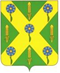 РОССИЙСКАЯ ФЕДЕРАЦИЯОРЛОВСКАЯ ОБЛАСТЬНОВОСИЛЬСКИЙ РАЙОННЫЙ СОВЕТ НАРОДНЫХ ДЕПУТАТОВРЕШЕНИЕ         30 октября 2020  года                                             №   882            г. НовосильО передаче Новосильским районом осуществления части полномочий по дорожной деятельности в отношении автомобильных дорог местного значения в границах Глубковского и Прудовского сельских поселений Новосильского района, по  содержанию автомобильных дорог                                                                     Принято                                                                                                 Новосильским районным Советом народных депутатов                                                                                                                  30 октября 2020 годаВ соответствии с пунктом 4 статьи 15 Федерального закона от 06.10.2003 N 131-ФЗ (ред. от 30.10.2018) "Об общих принципах организации местного самоуправления в Российской Федерации", Уставом Новосильского района, Положением «О заключении соглашений между органами местного самоуправления Новосильского муниципального района Орловской области и органами местного самоуправления поселений, входящих в состав района, о передаче осуществления части своих полномочий», утверждённым решением Новосильского районного Совета народных депутатов от 16.03.2018 г. № 796, Новосильский районный  Совет народных депутатов  решил:1. Передать Глубковскому и Прудовскому сельским поселениям Новосильского района осуществление части полномочий по дорожной деятельности в отношении автомобильных дорог местного значения в границах данных сельских поселений Новосильского района, по содержанию автомобильных дорог.2. Переданные полномочия осуществлять за счёт межбюджетных трансфертов, передаваемых из бюджета Новосильского района в бюджеты сельских поселений Новосильского района. Общая сумма межбюджетных трансфертов составляет 130 000 (сто двадцать тысяч) рублей. Сумма межбюджетных трансфертов предоставляемых Глубковскому сельскому поселению составляет 60 000 (шестьдесят тысяч) рублей, Прудовскому сельскому поселению 70 000 (семьдесят тысяч) рублей. Администрации сельских поселений обеспечивают направление средств из бюджетов поселений на софинансирование в размере, утвержденном решением сельских Советов народных депутатов.3. Одобрить проект соглашения о передаче части полномочий по дорожной деятельности в отношении автомобильных дорог местного значения в границах сельских поселений Новосильского района, по содержанию автомобильных дорог (прилагается).4. Настоящее решение вступает в законную силу с момента заключения упомянутого соглашения.5. Опубликовать данное решение и разместить на официальном сайте администрации района.Председатель Новосильского районного Совета народных депутатов 						К. В. ЛазаревГлава Новосильского района 					           Е.Н. Демин		